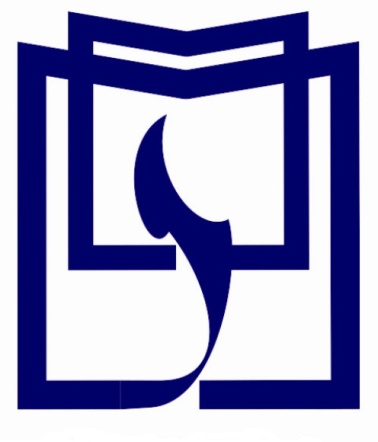 دستور العمل نحوه انتخاب پژوهشگران برگزيده سال دانشگاه بنابمصوب آذر ماه سال 1394 شوراي پژوهشي دانشگاه بنابمن لم يشكر المخلوق لم يشكر الخالق دستور العمل نحوه انتخاب پژوهشگران برگزيده سال دانشگاه بنابمقدمه: 	اين دستورالعمل به منظور ارج نهادن به تلاشهاي بي شائبه تلاشگران عرصه تحقيق و تتبع و در جهت ترغيب و تشويق هرچه بيشتر آنان به انجام فعاليتهاي تحقيقاتي از سوي معاونت آموزشی و پژوهشي دانشگاه  تنظيم گرديده  و پس از بررسي در شوراي پژوهشي دانشگاه درجلسه مورخ  18/9/94  آن شورا به تصويب نهايي رسيده است . براين اساس  دستورالعمل حاضر از تاريخ فوق الاشاره جايگزين دستورالعمل های استفاده شده در سال های قبل خواهد شد.ماده 1- تعاريف:1 – 1-  اعضاي هيأت علمي :   به تمام اعضاي محترم هيأت علمي دانشگاه اعم از رسمي و پيماني که در استخدام دانشگاه بناب می باشند.1 – 2-  گروه های علمي مصوب:  منظور از گروه های علمي مصوب،  تمام گروه هاي آموزشی موجود در دانشگاه که به تصویب هیات امنای دانشگاه رسیده باشد.1-3- دانشکده ها: منظور از دانشکده،  تمام دانشکده های فعال دانشگاه، دارای رییس در دانشگاه که به تصویب هیات امنای دانشگاه رسیده باشد.1 – 3-  مجلات معتبر علمي:  مجلات معتبر علمي در اين دستورالعمل شامل مجلات  ISI ، ISC ، غير ISI نمايه دار،  علمي -  پژوهشي،  علمي  -  ترويجي  و  علمي-  كاربردي  ميباشد.1 – 4-  فعاليتهاي پژوهشي سالانه:  منظور از فعاليتهاي پژوهشي سالانه در اين دستور العمل، فعاليتهاي تحقيقاتي اعضاي هيأت علمي بر اساس جدول امتیازات آیین نامه ارتقاء اعضای هیات علمی در فاصله زماني یک سال اخير
از مهر سال قبل از انتخاب لغایت آخر شهریور سال جاری مي باشد. یعنی این تاریخ در یک بازه زمانی از مهر ماه هر سال تا آخر شهریور ماه سال بعد خواهد بود.ماده 2 -  شرايط عمومي2–1- كسب حداقل  12 امتياز از بخش مربوط به  مقالات چاپ شده در مجلات معتبر علمي شرط لازم براي شركت در انتخاب پژوهشگر برگزيده دانشگاه و دانشکده ها مي باشد. بطوریکه حداقل دارای دو مقاله ISI  دارای IF  بوده و حداقل یکی از این مقالات مستقل باشد. مقاله مستقل مقاله ای است که به تنهایی توسط نویسنده نگارش شده باشد و یا در آن نویسنده مسول بوده و به همراه یکی از  دانشجویان نگارش شده باشد. (هر فرد می تواندتنها از امتیازیک مقاله پذیرفته شده استفاده نماید به شرطی که در سالهای بعد از امتیاز آن مقاله بعد از چاپ استفاده ننماید. در ضمن مقالات تحت چاپ که شماره volume و صفحه نداشته باشند جزو مقالات پذیرفته شده قرار می گیرند).تبصره: در صورت وجود اعتبارات کافی نفران اول هر دانشکده در صورتیکه جزء اولویت پژوهشگر برتر دانشگاه نباشند با حداقل %60 از سقف امتیازات بند 2-1 آئین نامه و با نظر شورای پژوهشی دانشگاه انتخاب و تجلیل خواهند شد.2-2- یک نفر از اعضای هیات علمی که دارای طرح های خارج از دانشگاه بوده و یا دارای طرح های کار آفرین می باشند طبق جداول طراحی شده به عنوان پژوهشگر برتر کار آفرین دانشگاه انتخاب خواهند شد.تبصره: در سال اول ملاک انتخاب برحسب میزان قرارداد پیشرفت کار و مبلغ آن بوده ولی در سالهای بعدی دارا بودن حسن انجام کار از صنعت مربوطه الزامی می باشد. ( بندهای 7-3 و11-3 فرم پیوست)2– 3-  توزيع امتيازات فعاليتهاي مختلف پژوهشي در اين دستور العمل، بر اساس جدول امتيازات آئين نامه ارتقاء اعضاي هيأت علمي صورت خواهدگرفت.2- 4- آن دسته از اعضاي محترم هيأت علمي دانشگاه كه در سال قبل به عنوان پژوهشگر برگزيده  دانشگاه، انتخاب شده‌اند نمي توانند نامزد انتخاب پژوهشگر برگزيده دانشگاه براي سال جاري شوند. اين همكاران محترم  مجاز خواهند بود با رعايت دوره انتظار يكساله مجدداً براي انتخاب بعنوان پژوهشگر برگزيده داوطلب گردند. 2– 5- كليه امتيازات در نظر گرفته شده به موارد مختلف پژوهشي در فرم انتخاب پژوهشگر برگزيده (شامل ردیف های 2 تا 8 آیین نامه ارتقاء)،  براي اعضاي هيأت علمي پژوهشي با  ضريب دو سوم  احتساب خواهد شد.2 - 6- فعاليتهاي پژوهشي انجام يافته داوطلب درسالهای قبل از استخدام بعنوان عضو هيأت علمي، مشمول دريافت امتياز نمي باشد.2- 7–تصمیم گیری در مورد امتیازات پژوهشی به عهده شورای آموزشی گروه مصوب علمی و دانشکده های می باشد. که دانشکده ها نتایج بررسی های خود را طی صورت جلسه ای به ترتیب امتیازات نفرات اول تا سوم به همراه مستندات آنها به شورای پژوهشی دانشگاه اعلام خواهند نمود.  ماده 3- فرآيند بررسي مدارك و امتياز دهي از طريق واحد مربوطهمتقاضيان شركت در انتخاب بعنوان پژوهشگر برگزيده دانشگاه ، دانشکده ها و پژوهشگر برتر کار آفرین دانشگاه ،  فعاليتهاي پژوهشي سالانه  خود را دربر اساس ”جداول امتیازات آیین نامه ارتقاء“ محاسبه و به همراه مدارك لازم به مدیران گروه های مصوب  آموزشی تسليم مي نمايند. پس از انجام  مراحل  بررسي و امتياز دهي مدارك داوطلبين در شورای آموزشی گروه ها نتایج طی صورت جلسه ای نفرات اول تا سوم هر گروه به همراه امتیازات و مستندات مربوطه به شورای پژوهشی دانشکده ارسال می کنند. در ادامه شورای پژوهشی دانشکده از بین متقاضيان كه بالاترين امتياز در گروه مصوب آموزشی را كسب نموده اند مجددا بررسی لازم را انجام و 2 نفر را طی صورتجلسه ای به همراه مدارک و مستندات به شورای پژوهشی دانشگاه اعلام می دارد. تعدادي را بعنوان  پژوهشگران برگزيده دانشکده، پژوهشگران برگزیده دانشگاه و پژوهشگر برتر کار آفرین دانشگاه انتخاب و به همراه كليه مستندات،  به مدیریت پژوهشي و فناوري دانشگاه معرفي خواهند نمود. ماده 4- فرآيند انتخاب از طريق شورای پژوهشی دانشگاه شوراي پژوهشي دانشگاه  پس از بررسي امتيازات كسب شده،  به ترتيب ذيل نسبت به انتخاب نفرات برگزيده اقدام و نتيجه را به مدیریت پژوهشي و فناوري دانشگاه منعكس خواهد نمود.     یک نفر از بين پژوهشگران برگزيده دانشکده ها، كه بالاترين امتياز را در سطح  دانشگاه كسب نموده است بعنوان پژوهشگر  برتر دانشگاه انتخاب خواهند شد.يك نفر از هر دانشکده به عنوان پژوهشگر  برگزيده دانشکده ذيربط   اگر فردی که در یک دانشکده،  پژوهشگر برتر دانشگاه باشد به جای آن نفر بعدی آن دانشکده به عنوان پژوهشگر برگزیده دانشکده اعلام می گردد.يك نفر به عنوان پژوهشگر برتر کار آفرین دانشگاه انتخاب خواهند شدتبصره: در صورت وجود اعتبارات کافی پژوهشگر برتر دانشگاه که دارای حداقل 8 مقاله ISI دارای IF با حداقل 3 مقاله مستقل و 2 مرتبه افزایش H-index  به صورت ویژه تجلیل خواهد شد.اين دستورالعمل با يك مقدمه و چهار ماده و 11 بند به تصويب رسيده است و از تاريخ تصويب قابل اجراء ميباشد. 